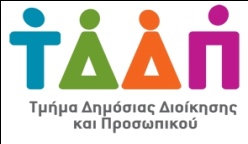 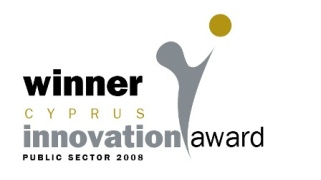 Αρ.Φακ. 04.02.032.001Προκήρυξη  διαδικασίας πλήρωσης  θέσεων με  απόσπαση  Εθνικών Εμπειρογνωμόνων- Ίδρυμα ECHA	Σας ενημερώνουμε ότι, όπως μας γνωστοποιήθηκε μέσω της Μόνιμης Αντιπροσωπείας της Κύπρου στην Ευρωπαϊκή Ένωση (ΜΑΕΕ), το ίδρυμα της Ευρωπαϊκής Ένωσης ECHA,  προκηρύσσει διαδικασία για την πλήρωση της πιο κάτω  θέσης με  απόσπαση Εθνικού Εμπειρογνώμονα:        Scientific Officer           Ref.: ECHA/SNE/2021/001ημερομηνία λήξης για την υποβολή αιτήσεων 7  Οκτωβρίου, 20212.  Οι ενδιαφερόμενοι που επιθυμούν να υποβάλουν αίτηση θα βρουν όλες τις απαραίτητες πληροφορίες  στην  επίσημη   ιστοσελίδα του οργανισμού στο σύνδεσμο: http://echa.europa.eu/web/guest/about-us/jobs/open-positions.θα πρέπει δε να λάβουν υπόψη τα ακόλουθα:(α) Οι αιτήσεις από τους ενδιαφερόμενους θα πρέπει να υποβάλλονται στους Λειτουργούς Συνδέσμους των Υπουργείων/Υπηρεσιών για θέματα εθνικών εμπειρογνωμόνων, οι οποίοι θα τις προωθούν στη  ΜΑΕΕ με τελικό προορισμό το αρμόδιο ίδρυμα (β) Η αίτηση, δηλαδή το βιογραφικό σημείωμα, θα πρέπει  να συμπληρώνεται με βάση το Ευρωπαϊκό  πρότυπο (Europass CV), το οποίο οι ενδιαφερόμενοι μπορούν να βρουν στον ακόλουθο σύνδεσμο:  http://europass.cedefop.europa.eu/en/documents/curriculum-vitae,  cy.perm.rep@mfa.gov.cy.  (γ) Η ημερομηνία λήξης αφορά στην αποστολή των αιτήσεων από τη ΜΑΕΕ προς το ίδρυμα και ως εκ τούτου, οι ενδιαφερόμενοι, μέσω των Λειτουργών Συνδέσμων,  θα πρέπει να αποστέλλουν τις αιτήσεις τους στη ΜΑΕΕ 2 μέρες νωρίτερα. Σε αντίθετη περίπτωση, η ΜΑΕΕ δεν μπορεί να εγγυηθεί την έγκαιρη υποβολή της αίτησης. Τμήμα Δημόσιας Διοίκησης και Προσωπικού09 Σεπτεμβρίου, 2021ΚΥΠΡΙΑΚΗ ΔΗΜΟΚΡΑΤΙΑΥΠΟΥΡΓΕΙΟ ΟΙΚΟΝΟΜΙΚΩΝΤΜΗΜΑ ΔΗΜΟΣΙΑΣ ΔΙΟΙΚΗΣΗΣ             ΚΑΙ ΠΡΟΣΩΠΙΚΟΥ            1443 ΛΕΥΚΩΣΙΑ